28 января 2023Самопрезентация «Я и моя семья». Учащиеся 10Б класса рассказывали, как они понимают, что такое семья, вспоминали пословицы и поговорки о семье, делились традициями своих семей.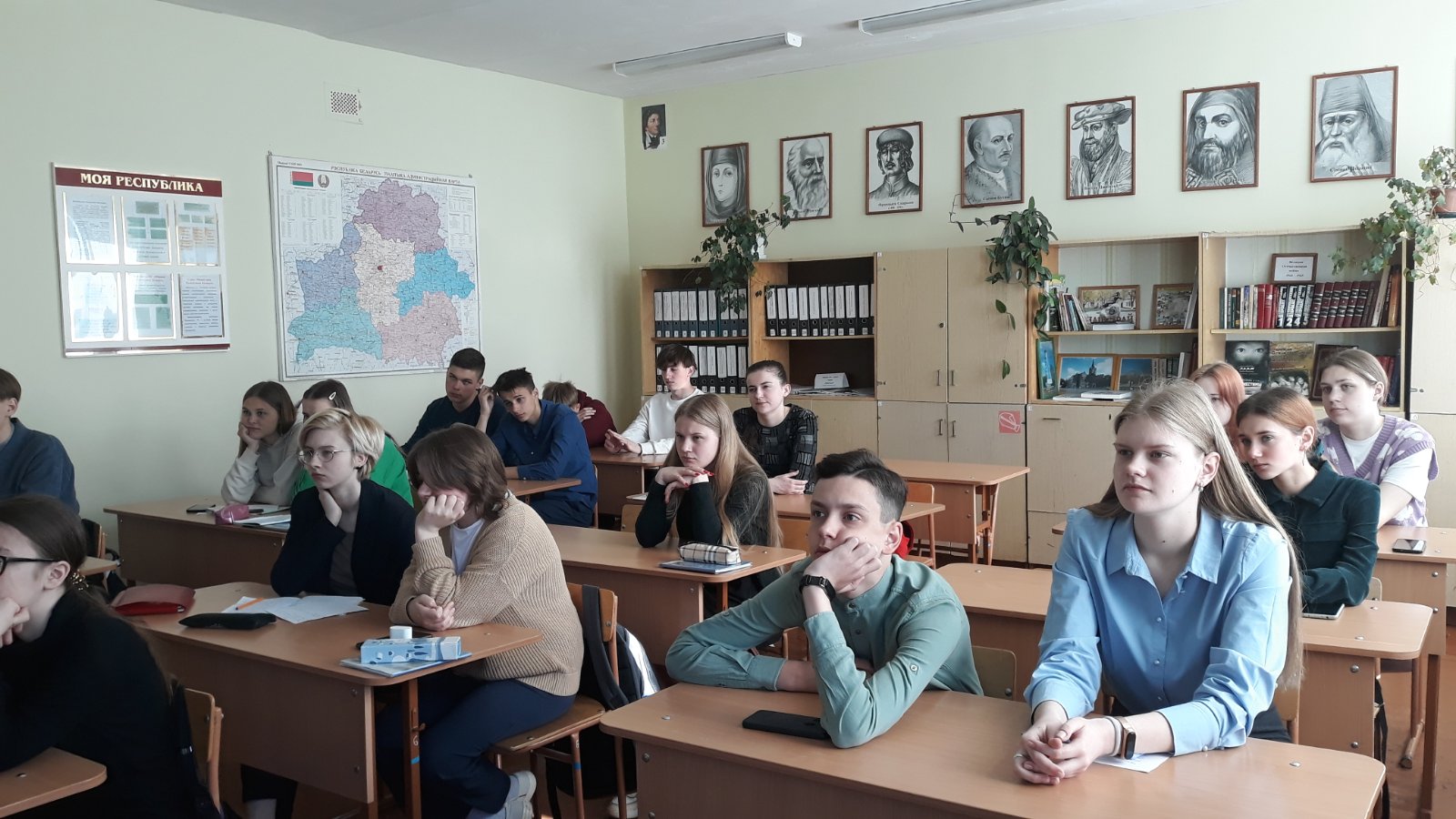 Ученики 3В класса посетили кинотеатр «Родина» и посмотрели фильм «Чук и Гек. Большое приключение».Два дружных, но озорных брата Чук и Гек живут с любящей мамой в Москве и скучают по папе, который работает далеко на Севере. Решив во что бы то ни стало встретить наступающий Новый год вместе, они отправляются в захватывающее путешествие к таинственным Синим горам. Теперь их ждёт самое большое приключение в их жизни, ведь в новогодние праздники возможны любые, даже самые невероятные чудеса.Как бы то ни было, время от времени детям нужно посещать кинотеатр, не следует ограничиваться многократно увеличившимися возможностями телевидения. Впечатления от просмотра фильма в кинотеатре и впечатления от просмотра этого же фильма по телевизору даже сравнивать трудно. А смотреть фильм со школьными друзьями всегда интереснее. Совместно пройденный путь до кинотеатра, обмен мнениями во время просмотра фильма – все сближает. И это коллективное посещение кинотеатра стало небольшим праздником и для нас. А фильм был очень поучительным: учит детей быть добрыми, дружелюбными и помогать друг другу.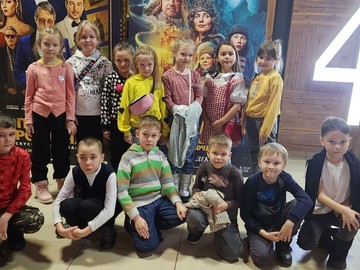 Учащиеся 1Б класса посетили Минский областной драматический театр, где им была показана музыкальная сказка «Непослушная спичка». Перед началом сценического действа сотрудники МЧС провели в фойе с детишками игру по правилам безопасности – безусловно, интересную и познавательную.Ну, а сам спектакль, где очень хорошо была раскрыта тема безопасного поведения детей в быту, понравился всем – и учащимся, и педагогам.Действительно, колоритные куклы, яркие декорации и впечатляющие спецэффекты! И уж точно настоящим было и будет всегда мужество спасателей, чьи образы воспроизвели актеры.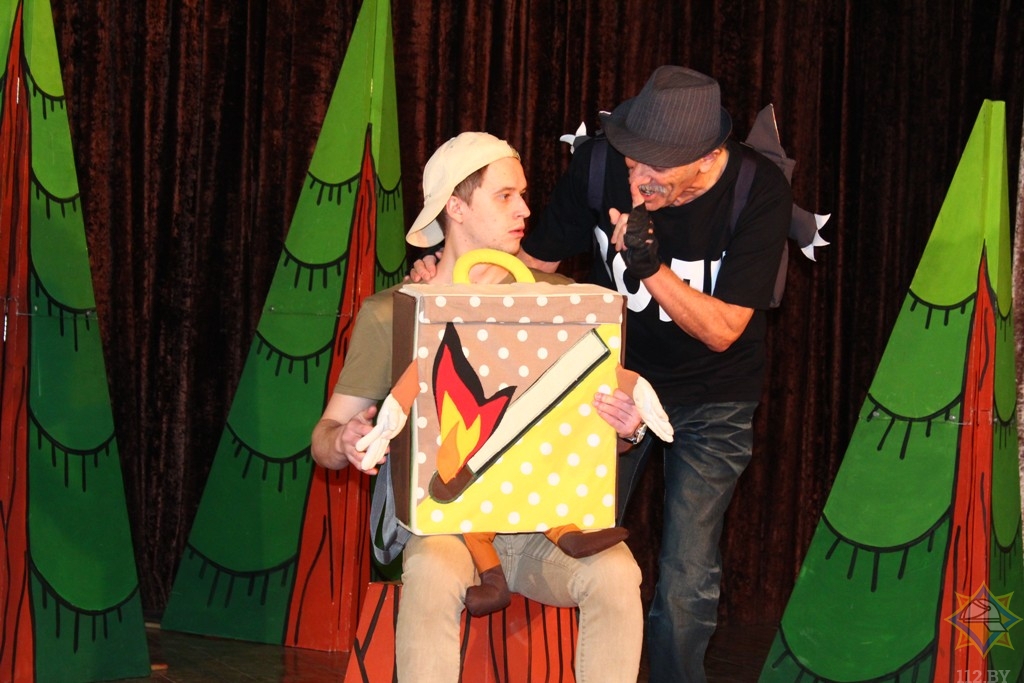 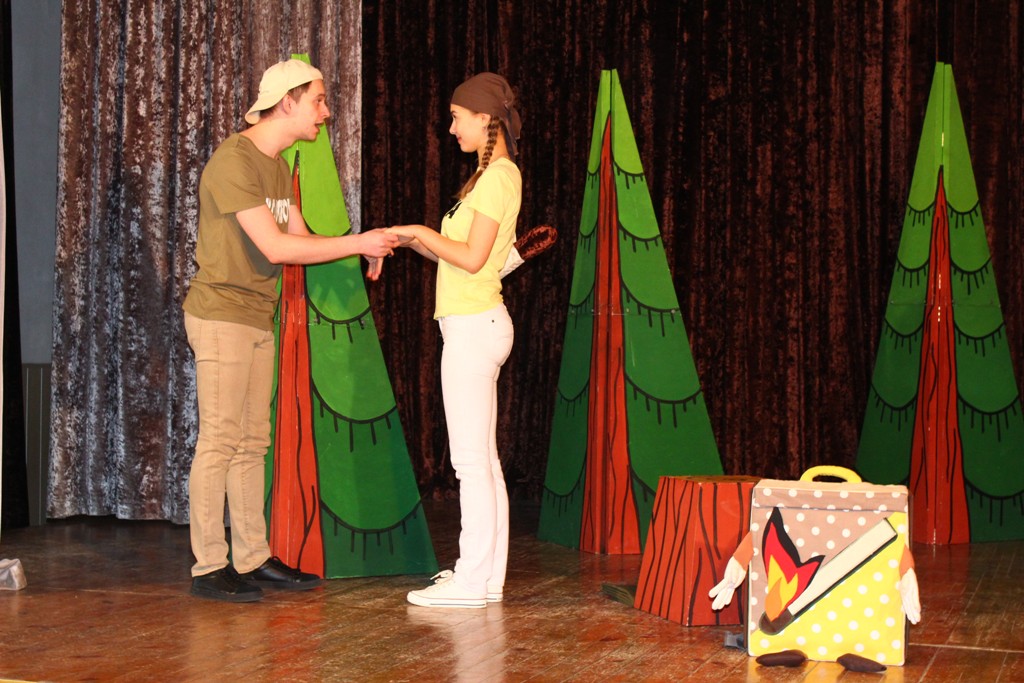 Подготовила педагог-организатор Осипович Т.А.